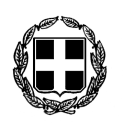  ΠΡΟΣΚΛΗΣΗΣας προσκαλούμε σε ειδική δημόσια συνεδρίασητου Δημοτικού Συμβουλίου Κω, που θα διεξαχθείστο Πολύκεντρο Πυλίου της Δημοτικής Κοινότητας Πυλίου,στις 12 Ιουνίου  2016, ημέρα Κυριακή και ώρα 19:00,όπως ορίζεται στις διατάξεις του άρθρου 217, του Ν. 3463/2006 (Δ.Κ.Κ.),με μοναδικό θέμα της ημερησίας διάταξης:“Παρουσίαση Απολογισμού Πεπραγμένων Δημοτικής Αρχής Έτους 2015”.Ο  ΠΡΟΕΔΡΟΣ ΤΟΥ ΔΗΜΟΤΙΚΟΥ ΣΥΜΒΟΥΛΙΟΥΝ.Γ. ΜΥΛΩΝΑΣΕσωτ. Διανομή:Γραμματεία Δημάρχου/ Ιδιαίτερο Γραφείο κ. Δημάρχου ΚωΓενικό Γραμματέα Δήμου Κω κ. Μανούση ΝικόλαοΥπηρεσία Νομικής Υποστήριξης Δήμου Κω.κ.κ. Προϊσταμένους  Δ/νσεωνκ.κ. Προϊσταμένους Τμημάτων & Υπηρεσιών Δήμου Κω. Γραφείο Πρωτοκόλλου Διεκπεραίωσης – Αρχείου. ΕΛΛΗΝΙΚΗ ΔΗΜΟΚΡΑΤΙΑΝΟΜΟΣ ΔΩΔΕΚΑΝΗΣΟΥΔΗΜΟΣ ΚΩΔΗΜΟΤΙΚΟ ΣΥΜΒΟΥΛΙΟΣΥΝΕΔΡΙΑΣΗ 10ηΚως, 02/06/2016ΕΛΛΗΝΙΚΗ ΔΗΜΟΚΡΑΤΙΑΝΟΜΟΣ ΔΩΔΕΚΑΝΗΣΟΥΔΗΜΟΣ ΚΩΔΗΜΟΤΙΚΟ ΣΥΜΒΟΥΛΙΟΣΥΝΕΔΡΙΑΣΗ 10ηΑ.Π.: 16409ΕΛΛΗΝΙΚΗ ΔΗΜΟΚΡΑΤΙΑΝΟΜΟΣ ΔΩΔΕΚΑΝΗΣΟΥΔΗΜΟΣ ΚΩΔΗΜΟΤΙΚΟ ΣΥΜΒΟΥΛΙΟΣΥΝΕΔΡΙΑΣΗ 10η    ΠΡΟΣ:ΕΛΛΗΝΙΚΗ ΔΗΜΟΚΡΑΤΙΑΝΟΜΟΣ ΔΩΔΕΚΑΝΗΣΟΥΔΗΜΟΣ ΚΩΔΗΜΟΤΙΚΟ ΣΥΜΒΟΥΛΙΟΣΥΝΕΔΡΙΑΣΗ 10ηΕΛΛΗΝΙΚΗ ΔΗΜΟΚΡΑΤΙΑΝΟΜΟΣ ΔΩΔΕΚΑΝΗΣΟΥΔΗΜΟΣ ΚΩΔΗΜΟΤΙΚΟ ΣΥΜΒΟΥΛΙΟΣΥΝΕΔΡΙΑΣΗ 10ηΕΛΛΗΝΙΚΗ ΔΗΜΟΚΡΑΤΙΑΝΟΜΟΣ ΔΩΔΕΚΑΝΗΣΟΥΔΗΜΟΣ ΚΩΔΗΜΟΤΙΚΟ ΣΥΜΒΟΥΛΙΟΣΥΝΕΔΡΙΑΣΗ 10ηΕΛΛΗΝΙΚΗ ΔΗΜΟΚΡΑΤΙΑΝΟΜΟΣ ΔΩΔΕΚΑΝΗΣΟΥΔΗΜΟΣ ΚΩΔΗΜΟΤΙΚΟ ΣΥΜΒΟΥΛΙΟΣΥΝΕΔΡΙΑΣΗ 10η